                                                                            УТВЕРЖДАЮ                                                                                                           Заведующий МБДОУ «Лёвушка»                                                                             ________________С.В. Королёва                                                                            «___»______________2017г.« НОВОГОДНИЙ КАРНАВАЛ»СЦЕНАРИЙ  НОВОГОДНЕГО ПРАЗДНИКА ДЛЯ ДЕТЕЙСТАРШИХ ГРУПП «СОЛНЫШКО» и «КОЛОКОЛЬЧИК»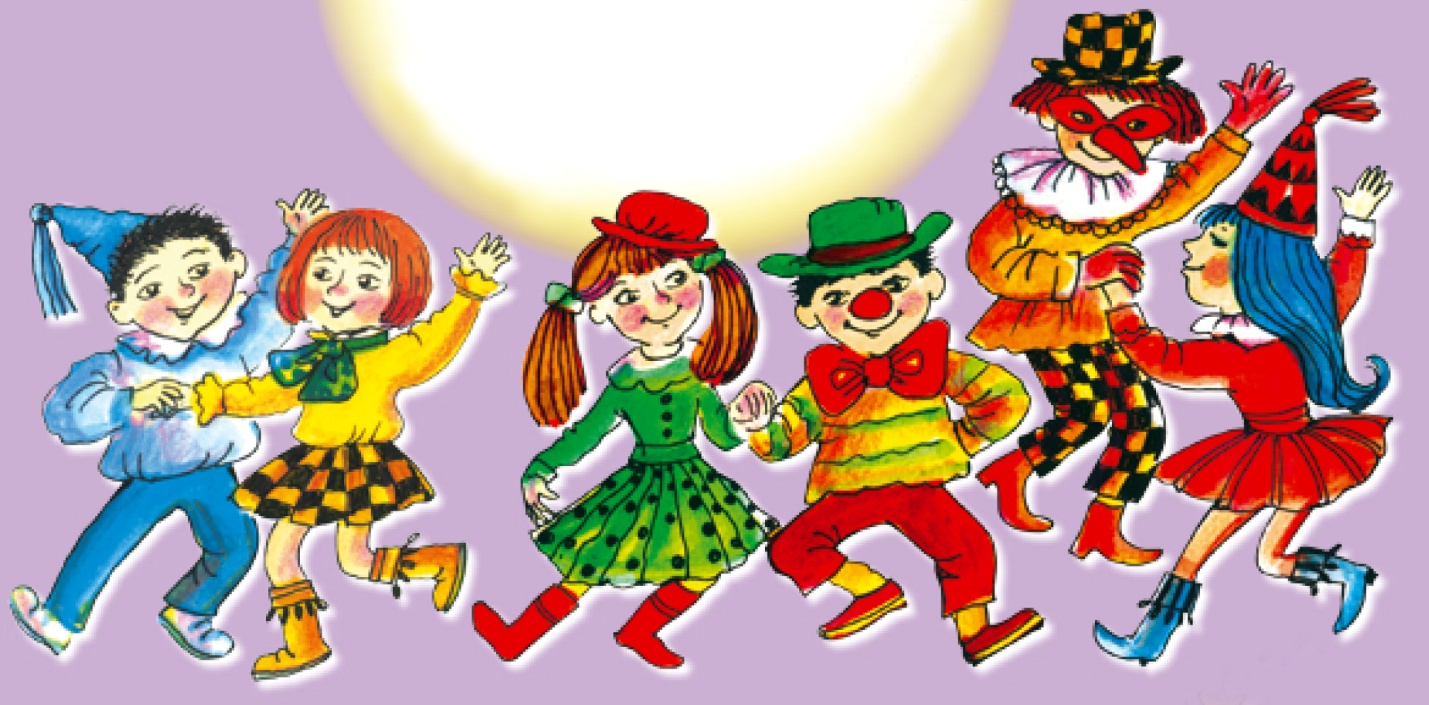                                                                                     Музыкальный руководитель                                                                                                             Ю.В. Дубровинар.п. Кольцово2017«Новогодний Карнавал» Сценарий новогоднего праздника для старших  групп «Солнышко» и «Колокольчик»Цель: создать у детей атмосферу праздника.
Задачи: Закрепить знания и умения, полученные на музыкальных занятиях.Создать праздничное настроение.Воспитывать доброжелательное отношение друг к другу, желание прийти на помощь.Доставить радость родным людям.Действующие лица.Взрослые: Ведущий, Снежная Королева, Д.Мороз, СнегурочкаДети: Куклы, КлоуныХод праздника.Зал украшен, входит ведущая Ведущая: В зале запах мандаринов,
Ожидание чудес….
Снеговик с письмом красивым,
Убежал к Морозу в лес.
Елка в платьице зеленом,
С нетерпеньем ждет гостей.
Мы волшебным чудо-звоном,
Позовем сюда детей!Заход детей под музыку:« НОВОГОДНЯЯ СЧИТАЛОЧКА»Ребенок 1: Ну наконец-то этот час настал!
И смех и шутки кружатся метелью!
Ребенок 2:Сегодня мы пришли на карнавал,
И нет конца всеобщему веселью.
Ребенок 3:Мороз на улице, и вьюга в окна бьет.
А здесь тепло, мелькают всюду маски.
Ребенок 4: Ведь Новый год сегодня настает,
Похожий на волшебника из сказки!Ребенок 5:Посмотрите-ка, ребята,
Наконец-то Дед Мороз
На огромном вездеходе
Ёлку из лесу привёз.
Ребенок 6. Зелёную! Пушистую!
Смолистую! Душистую!
Все: Как она нам нравится,
Ёлочка-красавица!
Ребенок 7. Ёлочка, тебя мы ждали
Много-много дней, ночей.
Мы минуточки считали,
Чтоб увидеть поскорей,
Как иголочки сверкают
Зимним чудо-серебром,
Как укутал твои ветки
Дедушка Мороз снежком.
Ребенок 8. Как невидимой рукою
Кто-то ёлку нарядил
И, как Золушку из сказки
В королеву превратил.
Ребенок 9. Давайте возле ёлочки
Устроим хоровод,
Пусть каждый веселится
И каждый пусть поёт!2. ПЕСНЯ  «РАЗ СНЕЖИНКА, ДВА-СНЕЖИНКА»,слова и музыка Л.В. НекрасовойДети садятся на стульчики.Ведущая: ( заглядывает в окошко, звучит фонограмма метели ) Похоже, на улице метель началась. Раньше говорили, что в такую погоду сама Снежная Королева покинула свое царство и разгуливает по улице(Гаснет свет, включается шар, под тревожную музыку выходит Снежная Королева)Снежная королева: Войте, вьюги!
Падай, снег!
Мчитесь вдаль, метели!
Наряжайте в белый мех
Вековые ели!Я вас ждала с начала дня.Никто не вспомнил про меня.Ну что ж, обиды не держу,Но вам сюрприз преподнесу.Всё, куда я ни взгляну,Будет в ледяном пленуВечно! И отныне все выВ царстве Снежной Королевы!Ведущая: Ребята, не смотрите на Снежную Королеву! Закрывайте глазки! (Но Королева обегает возле детей, проводит волшебной палочкой под музыку и  с леденящим хохотом вылетает из зала)Ведущая: Ребята, все на месте? Никто не пострадал? Я ребят не узнаю, неужели их заколдовала Снежная Королева? Вы стали такими грустными!Что же делать, надо срочно выручать наших ребят из беды! Я знаю, Дед Мороз он самый настоящий волшебник, он точно нам поможет, надо срочно ему позвонить!Берет телефон и звонит:Ведущая: Дедушка Мороз! Здравствуй! У нас Беда! Снежная Королева заколдовала наших деток, у нас тут праздник новогодний, карнавал, елка, мы тебя очень ждем! Без твоей помощи боюсь нам не справиться!Звучит фонограмма:Д. Мороз: Слышу, слышу, эх досада, запрягать мне сани надо!                   Буду, буду  к вам спешить, праздник ваш восстановить!                   Только вот подарки я, не собрал еще  друзья!                   Сейчас Снегурочку найду и за подарками пошлю!                    Сам в дорогу выдвигаюсь, ждите, ждите, не прощаюсь!Звучит тревожная музыка и появляется Снежная королева в шапке Снегурочки, выдает себя за СнегурочкуСнежная Королева: Вот и здравствуйте, друзья! Быстро к вам примчалась, я? (ехидно) Ведущая: Кто ты, гостья, не поймем?Снежная Королева: Не узнали вы меня??? (с иронией). Что ж загадку загадаю, чтоб скорей меня узнали.Загадка:Есть внучка у деда, у Деда Мороза,Не Таня, не Лена и даже не Роза,Не Аля и не Шурочка… Ее зовут…Дети: Снегурочка!С.К: Ну, вот и угадали вы!Ведущая: Тебя Снегурочка мы не узнали! С.К: Ну  что же видно редко я к вам в гости захожу друзья! Мы видимся всего раз в год « Сосульки, лед, сосульки, лед!» Ведущая: Да, мы правда ждем Снегурочку, Дедушка Мороз сказал, что за подарками ее послал!С.К.: Подарки! Это я люблю! Ну, что ж дарите, я приму!Ведущая: Нет, что-то здесь не так!   Звучит волшебная мелодия и появляется Дед Мороз!Дед Мороз: Ехал к вам не на санях, не на белых лошадях.                     Мчался к вам на сноуборде, на скейтборде к вам катил.                     Ролики сломал в дороге, все коньки поисточил.                     Ветер песен в спину дул, к вам в дороге я свернул                     Вижу елку, ребятишек и девчонок и мальчишек.                     Будем новый год встречать и наш праздник продолжать!Ведущая: Дед Мороз, заждались, мы тебя! Ты посмотри на ёлку, огоньки погасли, это все Снежная Королева заколдовала!Д. Мороз: Елку, зажжём, это дело поправимое! (Д. Мороз с ребятами зажигает огоньки на елке)Ведущая: И вот еще, дедушка внучку ты нам свою отправил Снегурочку, пришла сама на себя не похожа! Вон посмотри, ходит, странная такая (указывает на С.К)Д. Мороз: (смеется) Ха-ха-ха! Да какая же это внучка! Это же самая настоящая Снежная Королева! Уж, меня-то она не проведет!С.К: Эх, ты дед, внучку родную не признал, видно стар ты, пора тебе очки выписывать!Д. Мороз: ( стучит посохом ) Ты, мне это дело брось! Зачем детей обманываешь, праздник портишь! Сердце у тебя ледяное! И совесть во льдах заморожена! Говори, по добру, по-здорову, где Внученьку мою прячешь!С.К.: Что, же ты Мороз такой сердитый! Все хочешь свою силу да могущество показать! Я все равно могущественней тебя! Вот  сейчас тебе я это докажу.  Вот возьму и заколдую девочек ваших, красавиц принцесс и превращу их…(думает вслух… в лягушек, мышей, лесных зверей….)Д. Мороз: Ах, что удумала, коварная!!! (Д. Мороз стучит посохом и подходит к С.К.)С.К: Но, но! Я сегодня добрая.Колдует: « Сосульки, лед, сосульки, лед, волшебство произойдет, заморожу, замету всех вас в кукол превращу!!! (показывает на девочек)3. ТАНЕЦ КУКОЛД. Мороз: Ну что же куклы очень хороши, танцевали от души.  « Снег, снег, лед, лед, чудо пусть произойдет!Метель мети, мороз звени, и в цирк нас всех перенеси!»Веселье продолжается.
На арену приглашаются:
Клоуны-озорники,
Шутники – весельчаки!Мальчики выходят со стульчиков и  выстраиваются на танец, один ребенок читает стих:Мальчик-клоун: В цирк  пришли мы вместе дружноВеселее места нет!Здесь так шумно, здесь не грустноЗвонкий шлем мы вамВсе мальчики- клоуны: Привет!!4.ТАНЕЦ КЛОУНОВВедущая : Д. Мороз, спасибо тебе за такое представление, словно в цирке побывали! Но ведь ты устал с дороги, не желаешь отдохнуть? Возле елочки нарядной посиди, да  песню послушай, дети тебе приготовили.Д. Мороз: Ой, спасибо,  с удовольствием, послушаю.5. ПЕСНЯ «ДЕД МОРОЗ», слова  и музыка Е.Д. ГольцевойВедущая: Ну, как тебе песня Дед Мороз?Д. Мороз: Замечательно поют, просто заслушался. А поди-ка и стихи умеют читать?Ведущая: А как же, конечно.  Блок стихов Д. МорозуД. Мороз: Ой, спасибо ребятки,  песни ваши, стихи больно хороши. Я же совсем забыл, что подарки вам приготовил. Только  вот Снегурочку  отправил за подарками для Вас, а она где-то заблудилась и что-то по дороге приключилось с ней.  Видно  это все Снежной Королевы проделки (грозно смотрит на С.К. и стучит посохом)! Надо мне поколдовать и  в зеркало волшебное взглянуть! (подносит поднос на нем снежок, катает снежок по подносу)Колдует:«Снег, снег лед, лед, чудо пусть произойдет! Покажи мне,  где сейчас внученька моя?Но подносе (фото приклеено) метель метет, ничего не видать показывает детям поднос. Эх, сильно колдовство  С.К., ничего не вижу, метель в лесу!!С.К (ехидно): Ну, Что, Снегурку не видать? Видно девица решила все подарочки забрать.  К вам она и не спешит она.  Но я могу ее вернуть, это в моих силах, но сперва поиграйте со мной. Думаете злая я и сердце у меня ледяное. Вовсе нет. Сейчас я вам это докажу. Елку вашу так наряжу, что глаз не отвести будет, пуще прежнего засияет! Д. Мороз, да  ты тоже знаешь  эту игру. Поможешь мне? Поиграете со мной , тогда подумаю может и верну вам Снегурочку вашу!Ведущая: Ну, хорошо, конечно мы согласны!Все встаю в круг Д. М. , С.К., Ведущая  и дети. 5. Игра « Мы повесим шарики!»Д.М.:  Видим, правда ты сильна! С этим не поспоришь! И за это у меня есть подарок для тебя!С.К: Ну, наконец-то!Д.М.: Только подарочек, то мой особенный, боюсь пропадет, не успеешь ты им полюбоваться, ведь он в коробке у внученьки моей, Снегурочки! Вот бы ты наколдовала, чтоб Снегурка побыстрее к нам пришла!С.К: Так, это для меня ничего не стоит! Ждите, сейчас отпущу вашу Снегурушку!Колдует: «Вьюги, метели, расступитесь, в леса густые возвратитесь!Эй, сани мои волшебные, несите меня в мой замок! (Фонограмма метели, С.К. выбегает из зала)  Играет волшебная музыка и в зал входит СнегурочкаСнегурочка: Здравствуйте мальчики!Здравствуйте девочки!Здравствуйте гости!Сквозь метели и снегаДолго шла я к вам сюда.Так боялась опоздать, будем праздник продолжать!Д.Мороз: Ну, заждались мы тебя, внученька моя! Снегурочка: Как красиво у вас, как нарядно, какая елка чудесная! Сколько гостей! А детки - просто восхищение!Ведущая: Да, Снегурочка! Мы тебя очень ждали и для тебя дети приготовили стихи.Блок стихов для Снегурочки:Ребенок: Она в сапожках белыхИ в шубке голубойБукет снежинок спелыхПриносит нам с тобой.Ребенок: Белым-бела до поясаРоскошная косаИ теплые-претеплыеЛучистые глаза.Ребенок: В прозрачных льдинках варежкиИ шапочка на ней.Нам свет и радость даришь ты,Любимица детей.Снегурочка: Спасибо, вам ребята за ваше внимание!Ведущая: Мы очень рады, наконец, что праздник наш спасен, спасибо дедушка Мороз на выручку пришел.Ребята давайте же не будем мы сидеть, ведь праздник продолжается и елка огнями сверкает и петь нас приглашает.Дети выстраиваются на полукруг. Поют песню.5. ПЕСНЯ  « КАК КРАСИВА НАША ЕЛКА»Возвращается Снежная КоролеваС.К: О, вижу все в сборе! Ну, что же я свое обещание выполнила, Снегурочка с вами, где же мой подарок обещанный?Снегурочка: Ах, подарок, сейчас, сейчас, больно тяжелый, зайчики  да медвежата лесные помогли мне донести его. Подарок в студию!Под веселую музыку выбегает Подарок(большая коробка, внутри персонаж)   и начинает гонять Снежную Королеву по залу под музыку! Ноги у С.К. так и пускаются в пляс под музыку.С.К.:  Ох, Уморили, не хочу, не хочу больше никаких подарков, никакого волшебства! От такого танца жаркого сердце мое оттаяло, я больше не желаю никому плохого, хочу чтобы вы не сердились на меня и простили за мои проделки! Снегурочка: Знают взрослые и дети,
Бедам быть не суждено,
Если дружат все на свете,
Победит всегда добро!Дед Мороз:
«Есть у нас, друзья, корзинки.
В моей – снежки».
Снегурочка:
«В моей – снежинки».
Дед Мороз:
«Снежки мальчишки собирают!».
Снегурочка:А мне девчонки помогают!
Оба: Раз, Два, три! 
Всё быстро собери!6. ИГРА« СНЕЖКИ И СНЕЖИНКИ»Д. Мороз: Рад я вас похвалить и подарки подарить.
Снегурочка: Д. Мороз, но в твоем мешке одни снежки, а подарков здесь нет.
Д. Мороз: Снежки мои волшебные, если только захотим, все в подарки превратим.
Подходит, к елке (там заранее под сугробом стоит коробка с подарками, он высыпает снежки на этот сугроб, стучи посохом).  Колдует:  Снег! Снег!
                   Лед! Лед!
                   Чудеса на новый год!
                   Пусть не елке новогодней чудеса случаются,
                   Пусть волшебные снежки в подарки превращаются!Д. Мороз высыпает снежки из своего мешка на сугроб, который спрятан под елкой).Обнаруживает  коробку с подарком, раздача подарков.7. ЗАКЛЮЧИТЕЛЬНАЯ ПЕСНЯ « С Новым годом, папа, с Новым годом мама!»(по желанию могут выйти родители и тоже танцевать с детьми)Фото с  Д. Морозом, Снегурочкой, Снежной КоролевойКонец.Все сюда скорей спешите, собирайтесь в этот зал!Если видеть вы хотите новогодний карнавал!Будут маски, будут пляски, так давайте поскорейСоберемся возле елки, чтоб приветствовать гостей!Все готово к их приходу, Дед Мороз им адрес дал.Начинаем, начинаем новогодний карнавал!